   Smer: Zubni tehničar   II  godina   PITANJA: 1. Izlivanje specijalnog radnog modеlа sa pokretnim radnim patrljcima (priprema za modelovanje) 2. Modelovanje u vosku punog gornjeg prvog molara i fasetiranog gornjeg centrainog sekutića 3. Моdelovanje u vosku punog gornjeg prvog premoiara i fasetiranog gornjeg drugog sekutica 4. Моdеlovanje u vosku punog gornjeg drugog molara i fasetiranog gornjeg očnjaka 5. Modelovanje u vosku punog gornjeg očnjaka i fasetiranag gornjeg prvog molara 6. Modelovanje u vosku punog gornjeg drugog premolara i fasetiranag donjeg prvog premolara 7. Modelovanje u vosku punog donjeg očnjaka i fasetiranog donjeg prvog molara8. Modelovanje u vosku pung donjeg prvog molara i fasetiranog centralnog sekutića 9. Modelovanje u vosku punog donjeg drugog molara i fasetiranog gornjeg centralnog sekutića10. Modelovanje u vosku punog donjeg drugog premolara i fasetiranog gornjeg prvog premolara 11. Priprema za ulaganje, ulaganje i livenje fasetiranih krunica 12. Obrada i poliranje izlivene pune krunice 13. Obrada i poliiranje izlivene fasetirane krunice 14. Nanošenje estetskog dela na fasetiranim krunicama1. Orijentacione ravni lica 2. Orijentacione linije lica 3. Kompenzacione krive 4. Centralna okluzija i fiziološko mirovanje 5. Definicija okluzije 6. Priroda okluzionih kontakata 7. Centralna okluzija. Klase po Angleu 8. Artikulacija. Artikulaciona ravnoteža 9. Vrste artikulacionih pokreta i prateći pokreti u tempo-mandibularnom zglobu 10. Determinante pokreta mandibule 11. Dejstvo mastikatornih sila na intaktan zub i na zub nosa fiksne nadoknade 12. Neuromuskularna regulacija okluzije 13. Fiksne nadoknade: definicija, роdеlа. 14. Otisci: Definicija i vrste 15. Priprema otisaka za izlivanje u zavisnosti od fizičko-hemijskih karakteristika otisnog materijala. 16. Izrada individualne kašike na anatomskom modelu 17. Dvostruki, korekcioni otisak18. Jednovremeno otiskivanje elastomerima uz upotrebu individualne kašike 19. Principi brušenja zuba, demarkacija 20. lzrada radnog modеlа na osnovu otiska elastičnim otisnim materijalima 21. Radni modеl sa pokretnim patrljcima 22. Elektrolitičko taloienje metala na površine otiska 23. Zagrižajni šabloni u fiksnoj protetici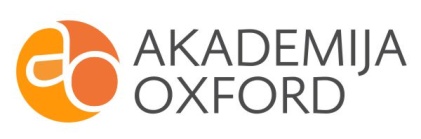 